Ancare Veterinarian of the Year Award 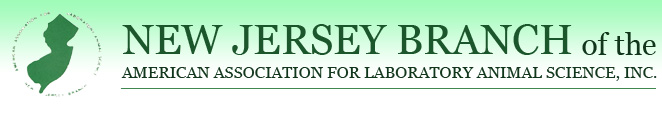 This award is sponsored by Ancare and presented annually to veterinarian who is a branch member who has contributed significantly to the New Jersey Branch of AALAS and Laboratory Animal Medicine.NOTE: Anyone having received this award cannot be nominated for the same award in consecutive years.  The award consists of a plaque of recognition and a $200 check.The deadline for nominations is Friday, August 16, 2024.I would like to nominate ___________________________________for the Ancare Veterinarian of the Year Award.CANDIDATE CONTACT EMAIL/PHONE: ___________________________________________________________________Please briefly outline why this individual should be considered for this award: ________________________________________________________________________________________________________________________________________________________________________________________________________________________________________________________________________________________________________________________________________________________________________________________________________________________________________________________________________________________________________________________________________________________________________________________________________________________________________________________________________________________________SIGNATURE OF PERSON NOMINATING THIS WORTHY INDIVIDUAL: _________________________________________________________PRINT SIGNATURE: _______________________________________PHONE/EMAIL: __________________________________________Please either email or mail this nomination to:Colin Sabine220 Evans Way, Suite 4Somerville, NJ 08876colin@wffisher.com